				                                               ЗАТВЕРДЖЕНО                                                                       Наказ відділу освіти Червоноградської                                                                       міської ради			                                         13.12.2022  № 249	Стратегія розвитку Поздимирського  навчально-виховного комплексу  «Загальноосвітня школа І-ІІ ступенів –дошкільний заклад» Червоноградської  міської ради Львівської  областіна 2022-2027 роки          СХВАЛЕНО                                                               Протокол засідання педагогічної ради                                                                31.08.2022 № 02ЗМІСТ Вступ ………………………………………………………………………….3 Сучасний стан діяльності закладу ………………………………………..4І. Загальні положення ………………………………………………………41.1. Мета Стратегії……………………………………………………….. …..51.2. Місія …………………………………………………………………. …..51.3. Візія………………………………………………………………………..51.4. Головні цінності закладу………………………………………………....61.5. Засади і принципи освітньої діяльності…………………………. .. …...71.6  SWOT-аналіз сильних та слабких сторін діяльності закладу, можливостей та загроз………………………………………………………..91.7. Структура Стратегії …………………………………………………. ….9ІІ. Освітнє середовище…………………………………………………........92.1. Цілі…………………………………………………………………….......92.2. Шляхи реалізації………………………………………………………….10ІІІ. Здобувачі освіти……………..…………………………………………..113.1. Цілі ………………………………………………………………………..113.2. Шляхи реалізації …………………………………………………… …...12ІV. Освітня педагогічна діяльність ……………………………………….134.1. Цілі ………………………………………………………………………..134.2. Шляхи реалізації …………………………………………………………13V.Управлінська діяльність…………………………………………………165.1. Цілі ………………………………………………………………………..165.2. Шляхи реалізації …………………………………………………………16VІ. Очікувані результати …………………………………………………...196.1. Основні результати Стратегії розвитку закладу………………………..196.2. Моніторинг досягнення цілей …………………………………………...206.3.Індикатори досягнення цілей …………………………………………….216.4. Можливий ризик, пов'язаний з реалізацією Стратегії розвитку ………216.5. Шляхи розв’язання………………………………………………………..216.6. Управління Стратегією розвитку…………………………………….…..22 6.7. Модель випускника Нової Української Школи ………………….……..226.8. Алгоритм дій щодо підготовки до впровадження реформи НУШ у базовій школі …………………………………………………………………..226.9. Ключові компетентності НУШ …………………………………………..236.10.Імідж закладу ……………………………………………………………..23VІІ.Заходи з реалізації Стратегії розвитку закладу……………………....247.1.План роботи щодо запобігання і протидії  булінгу ……………………...247.2.Моніторинг результатів навчання та діяльності учнів …………….…….277.3. Проведення внутрішньої системи оцінювання якості освіти закладу за напрямами на 2022-2027 роки …………………………………….277.4. Удосконалення професійної майстерності, розвитку творчої ініціативипедагогів ………………………………………………………………………...307.5.План розвитку матеріально-технічної бази закладу ……………… …….32Вступ Мета закладу освіти: всебічний розвиток, навчання, виховання, виявлення обдарувань, соціалізація особистості, яка здатна до життя в суспільстві та цивілізованої взаємодії з природою, має прагнення до самовдосконалення і здобуття освіти упродовж життя, готова до свідомого життєвого вибору та самореалізації, відповідальності, трудової діяльності та громадянської активності, дбайливого ставлення до родини, своєї країни, довкілля, спрямування своєї діяльності на користь іншим людям і суспільству; формування в учнів компетентностей, визначених Законом України "Про освіту" та державними стандартами: - вільне володіння державною мовою; - здатність спілкуватися рідною та іноземними мовами; - математична компетентність; - компетентності у галузі природничих наук, техніки і технологій; - інноваційність; - екологічна компетентність; - інформаційно-комунікаційна компетентність; - навчання впродовж життя; - громадянські та соціальні компетентності, пов’язані з ідеями демократії, справедливості, рівності, прав людини, добробуту та здорового способу життя, з усвідомленням рівних прав і можливостей; - культурна компетентність; - підприємливість та фінансова грамотність. Розвиток закладу направлений на реалізацію концепції «Нової української школи», складовими якої є: - новий зміст освіти, заснований на формуванні компетентностей, необхідних для успішної самореалізації в суспільстві; - педагогіка, що ґрунтується на партнерстві між учнем, учителем і батьками; - умотивований учитель, який має свободу творчості й розвивається професійно; - орієнтація на потреби учнів в освітньому процесі, дитиноцентризм; - наскрізний процес виховання, який формує цінності та компетентності; - нова структура закладу, яка дозволяє добре засвоїти новий зміст і набути компетентності для життя; - децентралізація та ефективне управління, що надасть закладу реальну автономію; - справедливий розподіл публічних коштів, який забезпечує рівний доступ усіх дітей до якісної освіти; - сучасне освітнє середовище.Стратегія розвитку закладу визначає основні шляхи поступу, скеровує педагогів до надання якісних освітніх послуг здобувачам освіти, спрямована на реалізацію цінностей, які сповідує заклад, створення безпечного та комфортного освітнього середовища.До розроблення Стратегії залучено педагогічний колектив, учнів, батьків, засновника. Нормативно-правова база стратегічного розвитку Закони України: - "Про освіту”  ; - "Про повну загальну середню освіту” від 16.01.2020р. № 463-IX,; - Концепція Нової Української школи; - Державні стандарти початкової, базової і повної загальної середньої освіти;  - Статут Поздимирського НВК Червоноградської міської ради; - Національна стратегія розбудови безпечного і здорового освітнього середовища у новій українській школі схваленої Указом Президента України від 25 травня 2020 р. №195/2020; - Професійні стандарти за професіями «Вчитель початкових класів ЗЗСО», «Вчитель ЗЗСО», затверджені наказом Міністерства розвитку економіки, торгівлі та сільського господарства України від 23 грудня 2020 р. № 2736; - Санітарний регламент для закладів загальної середньої освіти, затверджений наказом Міністерства охорони здоров’я від 25 вересня 2020 р. № 2205. - Національний стандарт ДСТУ 4163:2020 «Державна уніфікована система документації. Уніфікована система організаційно-розпорядчої документації. Вимоги до оформлення документів», прийнятий наказом ДП «Український науково-дослідний i навчальний центр проблем стандартизації, сертифікації та якості» (ДП «УкрНДНЦ») від 01.07.2020 № 144.- Наказ МОН «Про затвердження методичних рекомендацій з питань формування внутрішньої системи забезпечення якості освіти у закладах загальної середньої освіти» від 30.11.2020 № 1480Постанови КМУ:- «Про затвердження норм та Порядку організації харчування у закладах освіти та дитячих закладах оздоровлення та відпочинку» від 24.03.2021 № 305 зі змінамивід 18.08.2021 № 871-«Про внесення змін до норм харчування у закладах освіти та дитячих закладах оздоровлення та відпочинку» від 28.07.2021 № 786- Указ Президента України «Про Національну молодіжну стратегію до 2030 року» від 12.03.2021 № 94/2021- Постанова КМУ «Про затвердження Порядку організації інклюзивного навчання у загальноосвітніх навчальних закладах» від 15.08.2011 № 872Сучасний стан діяльності закладуПоздимирський НВК –  заклад, що забезпечує здобуття дошкільної та базової середньої освітиСтатут затверджений рішенням Червоноградської міської ради від  27 липня 2022  року№ 1353Кількісний склад колективу на початок 2022-2023 навчального року:учнів 83 ( 9 класів), вихованців д/з 15 ( 1 різновікова група);педагогічних працівників – 21 ( 3 – зовнішні сумісники, 2 – перебувають у відпустці по догляду за дитиною) .З них :     « спеціалістів вищої категорії» -14;      «учитель-методист» - 1;   «старший учитель» - 12     Відмінник освіти -2Форма освітнього процесу – очна (денна)Мова освітнього процесу – державна, українськаОсновна мета закладу – створення умов для розвитку освіченої, морально і фізично здорової, естетично розвиненої, трудолюбивої, життєтворчої особистості громадянина України. Концептуальна ідея школи – формування системи гуманізованих суб'єкт-суб'єктних взаємодій між учасниками навчально-виховного процесу. Педагоги дійшли висновку, що саме в нашій школі з нашими учнями, нашими батьками і нашими колегами ідея школи вдосконалення взаємин, школи розвитку стосунків, школи технології оптимальних особистісних ставлень, школи життєтворчості – це ідея розвитку нашої школи.Місія школи – становлення вільної, талановитої особистості - патріота України. Майбутнє країни, її соціально-економічне та духовне піднесення, забезпечення конкурентоспроможності на світовій арені за обдарованою молоддю, її майбутньою елітою, поколінням, здатним навчатися впродовж життя, створювати і розвивати цінності громадянського суспільства. Вести до успіху кожного, розвиток та формування в учнів високої культури поведінки, розвитку творчих здібностей та талантів дітей - кредо вихованців школи.Освітня програма закладу складена на основі Типової освітньої програми закладів загальної середньої освіти ,програми «Українське дошкілля» .Навчальні плани для дошкільного підрозділу,початкової, основної школи сформовано з урахуванням можливостей забезпечити якісну їх реалізацію та з урахуванням індивідуальних освітніх потреб учнів. Оцінювання результатів навчання здійснюється відповідно до Критеріїв оцінювання навчальних досягнень учнів у системі загальної середньої освіти.Матеріально-технічне, навчально-методичне та інформаційне забезпечення діяльності ЗО відповідаєтехнологічним вимогам та ліцензійним умовам:- є навчальні кабінети, частина з яких належно оснащені, є санвузли;- наявний провідний і безпровідний доступ до Інтернету ;- є комп’ютерна техніка : комп’ютерів – 8, ноутбуків –7, проекторів – 1, телевізорів – 10, принтерів – 7, ламінаторів – 1, сентизатор -1. - наявний відповідний бібліотечний фонд, який включає 3004 примірників .- функціонує сучасний сайт закладу.- встановлено 3 камери спостереження.Територія закладу частково огороджена. Традиції закладу :- дієве учнівське самоврядування , щоденна молитва перед першим уроком- збереження й розвиток українських народних традицій.-відзначення Дня ГероївІ. Загальні положення 1.1. Мета стратегії розвитку закладу– визначення аспектів, напрямків діяльності, цільових орієнтирів і перспектив розвитку закладу, що надає сучасну освіту як основу інтелектуального , фізичного й культурного розвитку особистості, її успішної соціалізації, економічного добробуту, запоруку прогресивного поступу українського суспільства. 1.2.Місія закладу: розбудова сучасного безпечного освітнього середовища для всебічного розвитку, навчання, виховання та соціалізації здобувачів освіти; бути лідером у забезпеченні здобуття сучасної освіти, високого рівня розвитку, виховання й соціалізації учнів у відповідності до індивідуальних та суспільних запитів.1.3. Візія: сучасний освітній заклад з високою корпоративною культурою, який формує гармонійну та успішну особистість шляхом розкриття її природних здібностей, розвитку потенціалу та життєвих компетентностей. Команда експертів в українській освіті, закоханих у дітей і свою справу, пропонує і забезпечує учням якісні знання, високий рівень розвитку, виховання й соціалізації здобувачів освіти від учителів-професіоналів.Наш заклад: •	школа творчості для вчителів;•	школа радості для дітей;•	школа спокою для батьків.1.4. Головні цінності нашого закладу : - лідерство;                                      - духовність і культура - професіоналізм;                            - дитиноцентризм;- інноваційність;                              - прозорість і відкритість;-працездатність;                              - гідність;- творчість;                                        - рівність;  - закоханість у справу;                    - справедливість;- відповідальність;                            -толерантність; - патріотизм;                                       - соціальна відповідальність; - повага до мови;                                - партнерство1.5. Засади та принципи освітньої діяльності закладу: Діяльність закладу базується на принципах гуманізму, демократизму, незалежності від політичних громадських і релігійних організацій та об’єднань, взаємозв’язку розумового, морального, фізичного й естетичного виховання, органічного поєднання загальнолюдських духовних цінностей із національною історією і культурою, науковості та передбачає:Удосконалення чинної та розроблення нової нормативної бази діяльності закладу з урахуванням вимог часу; самостійність закладу у вирішенні основних питань змісту його діяльності, розвитку різноманітних форм співпраці й партнерства, установлення довіри між учасниками педагогічної діяльності;науковість та ефективність освітнього процесу на основі сучасних педагогічних досягнень;-	демократизм і гуманізм освітнього процесу;- збереження, передача, відновлення й розвиток української національної культури та культури світу засобами освіти;- раціональність та доцільність вибору форм і засобів освіти й виховання для задоволення духовних запитів дитини, її пізнавальних та інтелектуальних можливостей, інтересів;- забезпечення фізичного розвитку дитини, збереження її життя і здоров’я;- формування середовища для всебічного розвитку особистості;- забезпечення високої якості надання освітніх послуг через різні форми реалізації освітнього процесу;- дотримання норм академічної доброчесності усіма учасниками освітнього процесу.- модернізація змісту й організації освітнього процесу на засадах компетентнісного підходу ; - створення умов для надання освітніх послуг особам із особливими потребами; - забезпечення універсального дизайну та розумного пристосування; - фінансова, академічна, кадрова та організаційна автономія закладу в межах, визначених законом; - формування усвідомленої потреби в дотриманні Конституції та законів України, нетерпимості до їх порушення; - формування поваги до прав і свобод людини, нетерпимості до приниження її честі та гідності, фізичного або психологічного насильства, а також до дискримінації за будь-якими ознаками; - створення індивідуальної освітньої  траєкторії для кожного учня та забезпечення  неперервності освіти впродовж життя;- розвиток інноваційної культури, підвищення якості освіти на інноваційній основі;- інформатизація освіти, удосконалення інформаційно-ресурсного забезпечення освітнього процесу;- розвиток творчої ініціативи та академічної свободи педагогів; - розвиток  міжнародного співробітництва та міжнародної академічної мобільності;- створення й застосування дієвих механізмів моніторингу рівня навчальних досягнень учнів, якості надання педагогами освітніх послуг та ефективності управлінських процесів. - нетерпимість до проявів корупції та хабарництва; - освіта має будуватися за принципом рівних можливостей для всіх. 1.6  SWOT-аналіз сильних та слабких сторін діяльності закладу, можливостей та загроз.1.7 Структура Стратегії розвитку включає в себе такі напрями діяльності1. Освітнє середовище. 2. Здобувачі освіти (система оцінювання, наскрізний процес виховання). 3. Освітня педагогічна діяльність. 4. Управлінська діяльністьРеалізація Стратегії розрахована на 6 роківІІ. Освітнє середовище 2.1. Цілі: 1. Створення безпечного освітнього середовища. 2. Забезпечення комфортних умов навчання та праці. 3. Створення освітнього середовища, вільного від будь-яких форм насильства та дискримінації. 4. Формування інклюзивного, розвивального та мотивуючого до навчання освітнього простору. 5. Формування навичок та засад здорового та безпечного способу життя. 6.Оснащення навчальних кабінетів сучасними засобами навчання. 7.Запровадження системи інформування щодо безпечного використання мережі Інтернет. 2.2. Шляхи реалізації вдосконалення освітнього середовища: - дотримання вимог Санітарного регламенту; - дотримання протипожежних заходів, будівельних норм; - організація навчань з охорони праці та безпеки життєдіяльності; - організація здорового та безпечного харчування; - заміна огорожі; - відновлення твердого покриття шкільного подвір’я; - збільшення потужності електроенергії; - заміна підлоги у спортивій кімнаті; - створення мобільних робочих місць;-утеплення теплотраси;- точкове підключення інтернету в класах;- оновлення фасаду ліцею:- реалізація заходів із запобігання та протидії булінгу, дискримінації та інших проявів насильства; - дотримання правил поведінки учасників освітнього процесу; - психологічний супровід освітнього процесу; - запровадження принципу “розумного використання” (бережливе ставлення до води, електроенергії, сортування сміття); - формування культури здорового харчування; - заміна комп’ютерної техніки; - розширення мережі Інтернет; - поповнення бібліотечного фонду новими книгами- встановлення пандусу для ООП;- оновлення бази природничо-математичних кабінетів; - заміна дверей у навчальних кабінетах;- вдосконалення простору інформаційної взаємодії та соціально-культурної комунікації; - формування навичок безпечної поведінки в Інтернеті учасників освітнього процесу.ІІІ.  Здобувачі освіти3.1. Цілі: 1. Наявність відкритої, прозорої і зрозумілої для здобувачів освіти системи оцінювання їх навчальних досягнень. 2. Застосування внутрішнього моніторингу, що передбачає систематичне відстеження та коригування результатів навчання кожного здобувача освіти. 3. Спрямованість системи оцінювання на формування у здобувачів освіти відповідальності за результати свого навчання, здатності до самооцінювання. 4.Забезпечення подальшого розвитку учнівського самоврядування, широкого залучення його до вирішення питань організації освітнього процесу. 5. Моделювання наскрізного виховного процесу, спрямованого на формування системи цінностей школярів, готовності їх до соціалізації. 6. Зміцнення партнерства сім’ї та школи у вихованні дітей. 7. Впровадження проєктів учнівського самоврядування «За здоровий спосіб життя», «Майстер-класи « Я навчу». 8. Школа - толерантне освітнє середовище, без  булінгу. 9. Формування академічної доброчесності в закладі. 10. Формування учня як активного, свідомого, творчого суб’єкта освітнього процесу. 11. Формування в учасників освітнього процесу гігієнічних навичок та засад здорового способу життя, зокрема звичок здорового харчування, фізичної активності, безпечної комунікації; 12. Забезпечення психолого-педагогічного супроводу освітнього процесу. 13. Створення умов для соціальної самореалізації учасників освітнього процесу. 14. Практичне забезпечення діагностики особистісного розвитку, соціального статусу, виявлення проблем соціального розвитку дитини. 15. Запровадження системи електронних журналів та щоденників. 16. Виховання громадянина – патріота України, який усвідомлює свою належність до сучасної європейської цивілізації, чітко орієнтується в сучасних реаліях і перспективах соціокультурної динаміки, підготовлений до життя і праці в ХХІ столітті. 3.2. Шляхи реалізації: - оприлюднення в кабінетах, на сайті інформації про критерії оцінювання навчальних досягнень здобувачів освіти; - використання формувального оцінювання з метою особистісного поступу учнів; - впровадження компетентнісного підходу при оцінюванні навчальних досягнень учнів; - формування та реалізація індивідуальних освітніх траєкторій для здобувачів освіти; - аналіз результатів моніторингових досліджень, визначення шляхів покращення якості знань учнів; - застосування самооцінювання та взаємооцінювання учнів; - формування ключових компетентностей учнів шляхом поєднання традиційних форм навчання та виховної роботи з інноваційними;- використання нових форм, методів виховної роботи для протидії насильства та академічної недоброчесності;- розвиток природних здібностей і обдарувань, творчого мислення, лідерських задатків, потреби і вміння самовдосконалюватися; - виховання громадянської свідомості через учнівське самоврядування, формування активної життєвої позиції; - формування в здобувачів освіти соціальної активності, виховання національно свідомої особистості здатної успішно діяти у швидкозмінному світі, формування навичок здорового способу життя; - дотримання правових та етичних принципів академічної доброчесності закладу (згідно Положення про академічну доброчесність учасників освітнього процесу назва закладу , затвердженого наказом від 31.08.2020 № 21а ОД); - оновлення формату спілкування з батьками, зміцнення зв’язків сім’ї та школи у вихованні учнів; - вироблення шанобливого ставлення до родини, поваги до українських традицій і звичаїв;- збереження унікальних традицій закладу та впровадження новацій; - запровадження нових форм роботи з батьками, щодо формування в учнів відповідального ставлення до навчання, результатів своєї роботи.ІV. Педагогічна діяльність  закладу освіти4.1. Цілі: 1.Забезпечення готовності педагогічних працівників до надання якісних освітніх послуг у процесі забезпечення соціального та здоров’язбережувального компонентів навчання, формування інформаційно-комунікаційної компетентності учнів, психологічного супроводу учасників освітнього процесу, запобігання під час навчання проявам насильства та булінгу (цькування), порушенням прав дитини, зокрема шляхом використання Інтернету. 2. Ефективність планування педагогічними працівниками своєї діяльності, використання сучасних освітніх підходів до організації освітнього процесу з метою формування ключових компетентностей здобувачів освіти. 3. Організація педагогічної діяльності та навчання здобувачів освіти на засадах академічної доброчесності. 4. Постійне підвищення рівня професійної компетентності та майстерності. 5. Участь педагогічних працівників в інноваційній освітній діяльності. 6. Налагодження співпраці зі здобувачами освіти, їх батьками, працівниками закладу освіти. 7. Забезпечення нового змісту освіти, заснованого на формуванні ключових компетентностей , потрібних для успішної самореалізації особистості в сучасному суспільному середовищі.4.2. Шляхи реалізації:- розбудова внутрішньої системи забезпечення якості освіти ;- упровадження нових державних стандартів освіти на основі компетентнісно орієнтованого підходу;- орієнтація на потреби учня, застосування , диференційованого підходу в забезпеченні варіативності вибору щодо змісту освіти;- застосовування освітніх технологій, спрямованих на формування ключових компетентностей і наскрізних умінь учнів; - досягнення очікуваних результатів навчання, що передбачені Державним стандартом загальної середньої освіти; - планування діяльності педпрацівників відповідно до освітньої програми, аналіз її результативності; - формування та реалізація індивідуальних освітніх траєкторій для учнів; - створення та використання освітніх ресурсів, їх оприлюднення, обмін досвідом; - поєднання виховного процесу з формуванням ключових компетентностей; - використання ІКТ в освітньому процесі; - впровадження та поширення інформації серед учасників освітнього процесу за допомогою QR-кодів; - сприяння підвищенню кваліфікації та професійному розвитку педагогічних працівників; - ознайомлення педагогів із освітніми інноваціями та вивчення готовності до участі в них; - впровадження інноваційних проєктів педагогів закладу в освітній процес; - співпраця з батьками учнів з питань організації освітнього процесу, забезпечення постійного зворотнього зв’язку; - налагодження командної співпраці між учасниками освітнього процесу на засадах педагогіки партнерства; - педагогічне наставництво, взаємонавчання як форма професійної співпраці; - сприяння дотриманню академічної доброчесності учнями; - діяльність педагогів на засадах академічної доброчесності. V. Управлінська діяльність  закладу освіти5.1. Цілі: 1. Підпорядкування діяльності закладу оновленим нормативно-правовим документам, що регламентують його діяльність. 2. Наявність системи планування діяльності закладу, моніторинг виконання поставлених цілей і завдань. 3. Впровадження ефективної внутрішньої системи забезпечення якості освіти. Здійснення самооцінювання. 4. Утримання в належному стані будівель, приміщень, обладнання. 5. Забезпечення прозорих та відкритих стосунків між усіма учасниками освітнього процесу. 6. Організація освітнього процесу на засадах людиноцентризму, прийняття управлінських рішень на основі конструктивної співпраці учасників освітнього процесу, взаємодії закладу освіти з місцевою громадою. 7. Проведення ефективної кадрової політики. 8. Забезпечення можливостей для педагогічного розвитку вчителів. 9. Забезпечення прозорості та інформаційної відкритості роботи закладу на власному вебсайті. 10. Формування і забезпечення політики академічної доброчесності. 11. Сприяння формуванню в учасників освітнього процесу негативного ставлення до корупції. 12. Вироблення цілісної системи управління , що відповідає вимогам часу й забезпечує якісне функціонування і цілеспрямований розвиток закладу. 5.2. Шляхи реалізації: - відстеження результативності річного планування, що здійснюється відповідно до Стратегії розвитку;- застосування сучасних підходів до адміністративного й фінансового менеджменту;- творчий пошук резервів і джерел вдосконалення роботи ліцею; - спрямування діяльності педагогічної ради на реалізацію річного плану, освітньої програми та Стратегії розвитку; - здійснення щорічного комплексного самооцінюванняфункціонування закладу; - залучення додаткових коштів, здійснення проєктної діяльності задля забезпечення належних умов діяльності закладу; - прийняття управлінських рішень з урахуванням пропозицій учасників освітнього процесу; - створення умов для реалізації прав і обов’язків учасників освітнього процесу; - створення психологічно комфортного середовища задля конструктивної взаємодії учасників освітнього процесу; - поширення інформації про свою діяльність на відкритих загальнодоступних ресурсах, забезпечення змістовного наповнення та вчасного оновлення інформаційних ресурсів закладу; - виконання статті 57 Закону України «Про освіту» «Державні гарантії педагогічним і науково-педагогічним працівникам», додатку  до Колективного договору «Положення про преміювання», « Положення при винагороду».- створення умов для підвищення кваліфікації, атестації, сертифікації педпрацівників; - підтримка ініціатив учасників освітнього процесу, спрямованих на сталий розвиток закладу; - врахування потреб учасників освітнього процесу в режимі роботи закладу та розкладі занять; - створення умов для реалізації індивідуальних освітніх траєкторій здобувачів освіти; - аналіз дотримання засад академічної доброчесності в освітньому процесі; - забезпечення проведення освітніх та інформаційних заходів, спрямованих на формування в учасників освітнього процесу негативного ставлення до корупції.VІ. Очікувані результати6.1. Основні результати Стратегії розвитку закладу:наявність універсального дизайну та розумного пристосуванняоптимальна організація освітнього процесу відповідно до вікових та індивідуальних особливостей учнів і санітарних вимогчасткова оновленість матеріально-технічної бази  забезпечення умов для здобуття сучасної, доступної та якісної освіти відповідно до вимог суспільства, запитів особистості й потреб держави;  безпечне та комфортне освітнє середовище, яке сприяє збереженню і зміцненню здоров’я дітей, розвитку основних фізичних якостей та рухових здібностей, підвищенню рівня фізичної підготовленості учнів, формуванню вміння і навички здорового способу життя, проведенню корисного дозвілля та активного відпочинку учнів; доступність приміщення для осіб із інвалідністю та інших маломобільних груп населенняотримання фахової психолог-соціальної підтримки та допомоги учасниками освітнього процесуактивна участь батьків, громадськості у вдосконаленні освітнього середовища  підвищення рівня професійної компетентності педагогів (психолого-педагогічні знання та вміння, володіння прийомами індивідуалізації навчання та виховання учнів);  доцільне співвідношення у змісті освіти :інваріантної і варіативної частин, суспільно-гуманітарної, природничо-математичної , технологічної та оздоровчої складових; наявність єдиного інформаційного освітнього простору, що динамічно розвивається, широке використання ІКТ;належна профільна підготовка учнів і успішний вибір ними подальшого освітнього та професійного шляху;покращення якісних показників рівня навчальних досягнень учнів;сформованість в учнів відповідальності за результати навчання; створення позитивного іміджу закладу в соціумі, підвищення його конкурентоздатності, певного вектора розвитку;наявність діяльнісного учнівського самоврядування ;налагодження системноїі результативної правовиховної роботи; системне застосування психолого-педагогічної діагностики  щодо педагогів у передатестаційний період;проходження педагогічними працівниками сертифікації; координація методичної роботи закладу з діяльністю Центру професійного розвитку педагогічних працівників; здійснення переходу від адміністративно-розпорядчого керування до системи освітнього менеджменту, від управління колективом до управління процесом розвитку (якісних позитивних змін) закладу; наявність раціональних варіантів збору інформації. Її класифікації та використання;
 застосування дієвих механізмів моніторингу якості знань учнів і якості надання педагогами освітніх послуг; широке залучення учнівської та батьківської спільноти до прийняття важливих управлінських рішень;результативна участь ліцею у фінансових проєктах і грантах.Перетворення закладу в лідера освіти міста, що гарантує всебічний розвиток, високий рівень навчання і виховання особистості, готової до ефективної праці в конкурентному середовищі.Стратегія розвитку визначає основні напрями діяльності закладу. Вона скеровує педагогів до реалізації ціннісних пріоритетів особистості, задоволення освітніх потреб молоді, створення розвивального середовища, у якому б реалізувалася сучасна модель випускника . 6.2. Моніторинг досягнення цілей- виконання завдань Стратегії діяльності та розвитку Поздимирського НВКдозволить впорядкувати сукупність правових, соціальних, організаційних, науково-методичних, педагогічних, управлінських процесів і спрямувати їх на розвиток соціально зрілої, творчо активної особистості з науковим світоглядом, почуттям національної самосвідомості та власної гідності, підготовленої до професійного самовизначення і здатної брати на себе  відповідальність за вирішення суспільно значимих завдань. - комплексний підхід до розбудови закладу й розвитку учня, широке застосування новітніх ІКТ, орієнтація  на створення ситуації успіху та позитивний результат  дадуть змогу забезпечити новий зміст освіти, що базується на формуванні компетентностей, необхідних для успішної самореалізації в суспільстві.- Завдяки внутрішній системі забезпечення якості освіти закладу зможе:- підвищувати якість освітніх послуг і забезпечувати довіру до результатів навчання;- отримувати постійний зворотній зв'язок від учасників освітнього процесу щодо якості освіти, вчасно реагувати на ризики;- постійно вдосконалювати освітнє середовище, систему оцінювання учнів, педагогічну діяльність, управлінські процеси;- забезпечити прозорість діяльності закладу і готовність до змін. - створення необхідних психолого-педагогічних умов для всебічної підтримки обдарованих дітей, мотиваційне забезпечення процесу самоосвіти та  самореалізації особистості через участь в учнівських олімпіадах, конкурсах та змаганнях неодмінно призведуть до зростання позитивного  іміджу ліцею як закладу, що ефективно працює з обдарованою молоддю, та його конкурентоздатності на ринку освітніх послуг. - широка участь учнів, педагогів, батьків, громадськості в цікавих проєктах, грантах, спільне опанування надбань місцевої , національної та  загальнолюдської культури, креативний різноплановий розвиток візуального стилю закладу стануть цікавим творчим процесом із залученням усіх членів ліцейної спільноти. - запорукою впевненого поступу в майбутнє буде грамотне керування процесом розвитку ліцею: координація зусиль усіх членів колективу, забезпечення кваліфікованого впливу адміністрації на професійну діяльність педагогічних працівників, досягнення ефективного управління якістю педагогічного процесу, створення єдиного інформаційного освітнього простору, творчий пошук резервів і джерел вдосконалення роботи закладу. 6.3. Індикатори досягнення цілей1. Досягнення здобувачами освіти якісних результатів .3. Володіння всіма педагогами  цифровими технологіями.4.Щорічна участь, як мінімум, 1-2 учителів у професійних конкурсах міського , обласного та Всеукраїнського рівнів.5.Написання вчителями та опублікування в українських або зарубіжних виданнях  2 методичні статті з досвіду роботи педагога щорічно.6. Оснащення кожного навчального кабінету комп’ютером .	6.4.Можливий ризик, пов'язаний з реалізацією стратегії розвиткуЗміни у змісті освіти, пов’язані зі змінами політики у галузі освітиНедостатність виділених  та залучених коштів для реалізації основних напрямів стратегії розвиткуЗниження мотивації педагогів, батьків, учнів, щодо заходів з реалізації основних напрямківстратегії розвиткуВтрата актуальності окремих пріоритетних напрямівНедостатнє розуміння частиною батьківської громадськості стратегічних завдань розвитку закладу6.5. Шляхи розв’язання: - внесення змінта доповнень до стратегії розвитку- додаткове залучення позабюджетних джерел фінансування - Підвищенняступеня відкритостізакладу,висвітлення діяльності педагогічного колективу на сайті закладу, у формі звіту про освітню діяльність.6.6. Управління Стратегією розвиткуКоригування Стратегії здійснюється педагогічною радою закладу. Управління реалізацією Стратегії здійснюється директором .6.7.Модель випускника Нової Української Школи: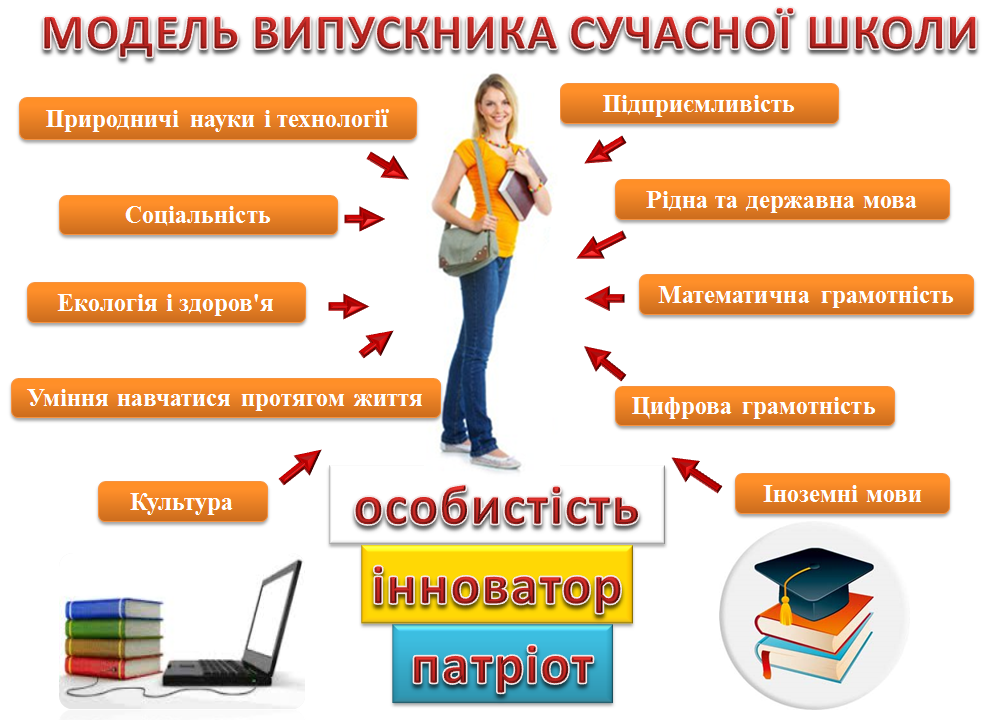 6.8. Алгоритм дій щодо підготовки до впровадження реформи НУШ у базовій школі 6.9. Ключові компетентності НУШ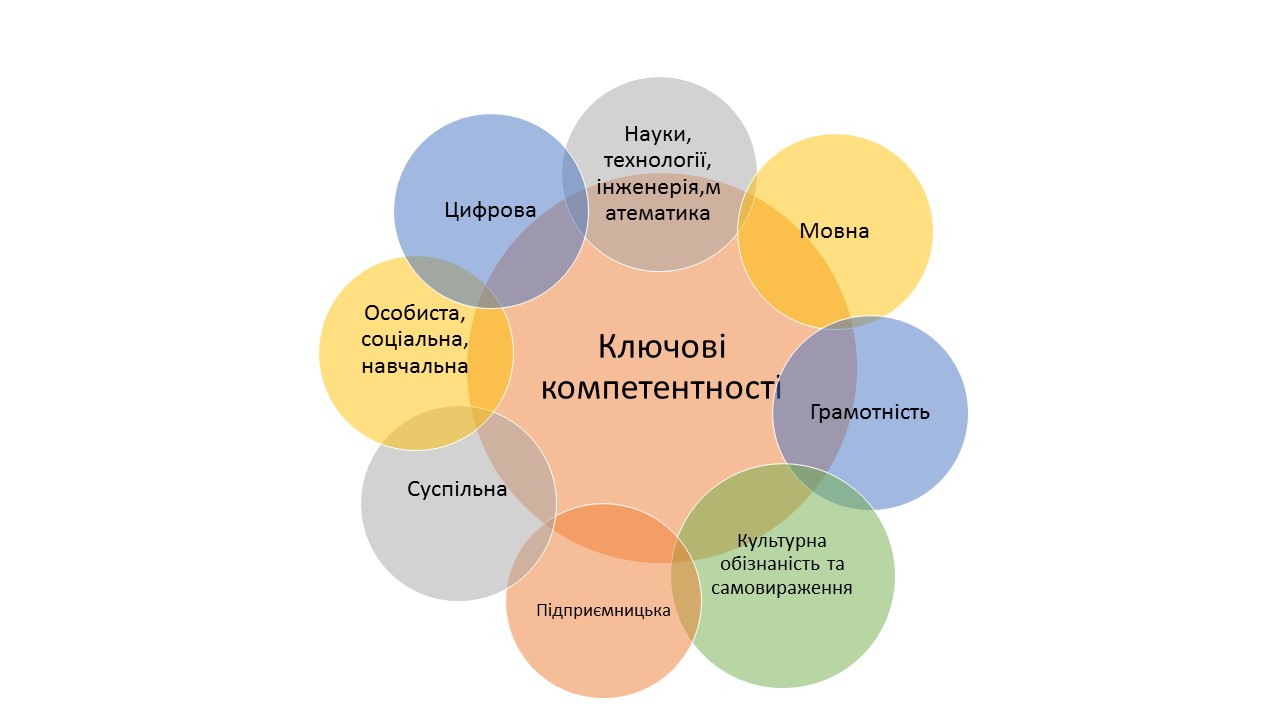 6.10. Імідж закладуVІІ. Заходи з реалізації Стратегії розвитку закладу7.1. План роботи щодо запобігання і протидії булінгу ЗДОБУВАЧІ ОСВІТИ ЗАКЛАДУ ОСВІТИ7.2. Моніторинг результатів навчання та діяльності учнівУправлінська діяльність закладу освіти7.3  Проведення внутрішньої системи оцінювання якості                 освіти закладу за напрямами на 2022-2027 роки                                      Фронтальний контроль                    реалізації вимог Державного стандарту початкової,                              базової загальної середньої освітиПочаткова школа Вивчення стану виховної роботи за орієнтирамиПедагогічна діяльність закладу освіти7.4 Удосконалення професійної майстерності, розвитку творчої ініціативи педагогівОсвітнє середовище7.5. План розвитку матеріально - технічної бази закладуСильні сторони: - кваліфікований педагогічний колектив з досвідом роботи;- готовність керівника до ризику;- високий ступінь педагогічної автономії;-високий рівень довіри та підтримки;-висвітлювання всіх аспектів діяльності закладу  на сайті;-широке коло професійного спілкування та обміну;- сформований імідж закладу, якому довіряють;- розробленасистеми оцінювання якості освіти ;SWOTМожливості:- підвищення рівня освітніх послуг;- підвищення кваліфікації вчителів;-вдосконалення системи стимулювання працівників;- сформована професійна команда;мобільність та самостійність педагогічного колективу;високий рівень довіри та підтримки;безперервність навчання педагогічного колективу;громадський контроль;практика відкритої комунікації.Слабкі сторони: - відсутність достатньої кількості приміщень, необхідних для забезпечення освітнього процесу;- невелика площа приміщення закладу;- висока вартість комунальних послуг;- відсутність ремонту фасаду  закладу;-необхідність  оновлення  матеріально-технічної бази кабінетів закладу;- низький рівень підготови та супроводу пілотних проєктів;- слабка фандрайзенгова діяльність ;-відсутність належного фінансування, щодо втілення запланованих заходів;- недосконалість змісту навчальних програм і підручників;- недостатня сучасна матеріально-технічна база;- обмеженість ресурсів для забезпечення системної реалізації всіх цілей і завдань, що стоять перед закладом.SWOTЗагрози : - зміни в державному регулюванні освітньої галузі; - зменшення кількості учнів; -потенційне зниження фінансування; - зменшення навантаження вчителів; -низький рівень автономії;-високий рівень бюрократизації системи ;- низька ефективність витрат бюджету;- недовіра до новацій та можливість реваншу;- зниження рухової  активності учнів та погіршення стану здоров’я через надмірне використання гаджетів;- зниження якості освіти у зв’язку з пандемією COVID-19 та війною.№ з/пЗміст заходівТермін виконанняВиконавець1.Забезпечити належні санітарно-гігієнічні умови в закладі освіти для догляду, навчання та  розвитку дітей.2022/2027Педагогічніпрацівники2.Забезпечити розробку і виконання закладом освіти комплексу заходів з охорони праці та правил безпеки.2022/2027Директор3.Проводити навчання  працівників  з  охорони  праці  та безпеки  життєдіяльності відповідальних  за  технічний стан, безпечну  та  економічну  експлуатацію  теплового господарства.2022/2027Завідувач господарства4.1 раз на два роки проводити  перевірку  захисного  заземлення, опору ізоляції, засобів індивідуального захисту.2022/2027Завідувач господарства5.Скласти договір на проведення систематичної перевірки відповідними службами протипожежної сигналізації в приміщеннях закладу.2022/2027Завідувач господарства6.Щорічно   проводити   повірку,   перезарядку   засобів пожежогасіння.2022/2027Завідувач господарства7.Здійснювати санітарно-технічну розчисткузелених насаджень та зрізування аварійних дерев.2022/2027Завідувач господарства8.Проводити профілактичні бесіди з безпеки життєдіяльності.2022/2027Педагогічні працівники9.Проводити атестацію робочих місць за умовами праці (1 раз на п’ять років).2022/2027Відповідальні особи10.Забезпечити проведення планових  медичних профілактичних оглядів працівників закладу.2022/2027Сестра медична старша11.Проводити тематичні  тижні  знань  безпеки життєдіяльності та безпеки дитини.2022/2027Педагогічні працівники12.Працювати над  створенням здоров’язбережувального середовища в закладі освіти.2022/2027Всі учасники освітн. процесу13. Впровадження системи НАССР у закладі освіти.2022/2023Відповідальні особи14. Напрацювання Кодексу безпечного освітнього середовища 2022/2023Всі учасники освітн. процесу15. Організація відкритого простору «зелених» класів2022/2024Всі учасники освітн. процесу16. Модернізація  медичного куточка. 2022/2024Засновник, адміністрація,  сестра мед. старша17. Часткове оновлення комп’ютерної техніки2022/2027Засновник, адміністрація18. Оформлення осередків розвитку та відпочинку2022/2027Засновник, адміністрація19. Переобладнання гардеробу2023-2025Засновник, адміністрація№ з/пЗміст заходівТермін виконанняВиконавець1.Формувати штат закладу, залучаючи  висококваліфікованих педагогічних та інших працівників відповідно до штатного  розпису та освітніх програм. 2022/2027Директор2.Забезпечити 100% володіння педагогічними працівниками закладу освіти інноваційних технологій та впровадження їх у освітній процес.2022/2027Директор, педагогічні працівники3.Здійснювати атестацію педагогічних працівників відповідно до Типового положення про атестацію 2022/2027Директор, практичний педагогічні працівники4.Використовувати новітні  освітні  технології  та  форми  організації освітнього   процесу, які спрямовані   на   формування ключових   компетенцій   і   наскрізних   умінь вихованців відповідно до освітніх програм.2022/2027Директор,  педагогічні працівники5.Мотивувати працівників до якісної роботи через систему матеріального та морального заохочення, у тому числі педагогічних працівників до саморозвитку, здійснення методичної, інноваційної, дослідно-експериментальної роботи.2022/2027Директор, педагогічні працівники6.Впроваджувати систему методичних заходів, спрямованих на розвиток професійної компетентності, творчих можливостей педагогів.2022/2027Директор,  педагогічні працівники7.Залучати педагогів до вивчення та впровадження інноваційних педагогічних технологій, методик, програм.2022/2027Директор8.Забезпечувати якісний моніторинг стану освітньої діяльності педагогічних працівників.2022/2027Всі учасники освітнього процесу9.Постійно оновлювати відповідно до сучасних вимог навчально-методичне забезпечення освітнього процесу.2022/2027Педагогічні працівники10. Розробка критеріїв та методики само- та взаємооцінювання освітньої діяльності учнів і педагогів під час навчальних занять2021/2022Педагогічні працівники, учні, адміністрація 11.Визначення перспективних напрямків профілізації навчання 2021/2022Педагогічні працівники, учні, адміністрація 12.Реалізація освітнього проєкту НУШ із учнями 5 класів2022/2023Всі учасники освітнього процесу13. Напрацювання та апробація технологій змішаного  навчання2022/2023Всі учасники освітнього процесу14.Забезпечення розвитку учнів за індивідуальними траєкторіями 2023/2024Всі учасники освітнього процесу15. Організація та проведення підвищення кваліфікації педагогів НУШ2021/2022Суб’єкти підвищення кваліфікації 16. Формування гнучкої системи безперервної освіти педагога2022/2023Адміністрація, педагогічні працівники17. Створення електронних видань методичних напрацювань учителів високого рівня професійної майстерності2022/2023Адміністрація, педагогічні працівники18.Залучення педагогів до експертизи підручників, посібників 2023/2024Адміністрація, педагогічні працівники№ з/пЗміст заходівТермін виконанняВиконавець1.Здійснювати  річне планування та відстеження його результативності відповідно до Стратегії розвитку та з урахуванням освітніх програм закладу. 2022/2027Всі учасники навчального процесу2.Щорічно здійснювати самооцінювання якості освітньої діяльності закладу освіти.2022/2027Директор, заступник,  педагогічні працівники3.Розподіляти обов’язки та повноваження між адміністрацією закладу освіти для забезпечення ефективного управлінням закладом освіти та вдосконалення якості освітньої діяльності.2022/2027Директор, заступник4.Створити у закладі систему інформаційного забезпечення (у тому числі електронний документообіг) та автоматизоване середовище для роботи з даними.2022/2027Директор, заступник5.Сприяти та забезпечувати необхідні умови для діяльності різноманітних форм громадського самоврядування.2022/2027Директор6.Створити умови для формування відкритого освітнього середовища через залучення учасників освітнього процесу до різноманітних суспільно-значущих заходів поза межами закладу: фестивалі, екскурсії, відвідування установ культури тощо.2022/2027Педагогічний коллектив7.Створити психологічно комфортне середовище, яке забезпечує конструктивне спілкування учасників освітнього процесу та сприяє формуванню їх взаємної довіри.2022/2027Педагогічний коллектив8.Оприлюднювати інформацію про свою діяльність на відкритих загальнодоступних ресурсах.2022/2027Директор, відповідальна за сайт 9. Створення ефективної системи комплексної оцінки діяльності2023/2025 Всі учасники навчального процесу10.Оновлення внутрішньої нормативної бази закладу2021/2024Адміністрація, педагогічні працівники11. Запровадження нової структури та нових механізмів розроблення річного плану роботи закладу2022/2024Всі учасники навчального процесПідготовчі заходиІ семестр 2022/2023ІІ семестр 2022/2023Ознайомлення з напрацьованою нормативно-правовою базою+Відбір педагогів для навчання майбутніх 5 класів/формування команди педагогів для старту реформи НУШ в базовій школі +Організація та проведення курсів підвищення кваліфікації для вчителів майбутніх 5 класів++Комунікація з батьками та учнями майбутніх 5 класів/ діяльність щодо можливостей закладу в задоволенні індивідуального розвитку дитини/вивчення запитів та інтересів+Укладання освітньої програми для 5 класів+Закупівля підручників, шкільних меблів, технічних засобів та обладнання ( проведення тендерних процедур) 
++Підготовка навчальних приміщень+№Назва заходу2021-20222022-20232023-20242024-2025202520262026-2027Відповідальні1Вивчати законодавчі документи протидії булінгу++++++Вчителі2Взяти участь у он-лайнкурсі «Протидія та попередження булінгу у закладах освіти»++Вчителі3Інформаційна робота через інтернет-сторінки з усіма учасниками освітнього процесу;++++++Вчителі4.Провести тренінг «Стоп булінг»++++Вчителі5.Провести міні-лекцію «Кібербулінг» з лідерами учнівського самоврядування++++++Вчителі6.Проводити анкетування щодо обізнаності з поняття «булінг»++++++Вчителі7. Провести круглий стіл для педагогічного колективу «Безпечна школа. Маски булінгу»+++Вчителі8. Переглянути відео «Не будь байдужим»+Вчителі9.Провести годину спілкування «Булінг у школі: чому діти цькують дітей і що з цим робити»++++++Вчителі10. Проводити ранкові зустрічі НУШ «Повага до себе та інших людей»++++++Вчителі11.Провести інтерактивне заняття «Запобігання насильству серед дітей. Правила безпечної поведінки»++++++Вчителі12.Проводити класні години, години спілкування, тренінгові заняття відповідної спрямованості ++++++Вчителі13.Провести педраду з питанням «Протидія булінгу в учнівському колективі»+++Вчителі14. Організовувати перегляд відеороликів відповідної тематики++++++Вчителі15.Провести відкритий мікрофон для класних керівників на тему: «Ознаки булінгу, мобінгу в освітньому середовищі, запобігання таким ознакам»++++++Педагог- організатор16. Оприлюднити на офіційному сайті закладу, дошці оголошень телефон довіри, правила здобувачів освіти, оновлювати план заходів, спрямованих на запобігання та протидію булінгу ++++++Вчителі заступник директор з НВР17. Ознайомити вчителів з алгоритмом дій у випадку виникнення булінгу++++++Педагог- організатор18. Підвищувати знання учасників освітнього процесу та формувати вміння та навички  щодо виявлення,  протидії та попередження булінгу++++++Вчителі19.Проводити роботу з батьками, щодо протиправної поведінки учнів++++++Вчителі20.Розробити поради для батьків щодо зменшення ризиків булінгу та кібербулінгу для своєї дитини++++++Вчителі21.Формувати культуру спілкування, безпечного толерантного середовища та інформаційної культури учасників освітнього процесу++Вчителі22.Провести тренінг « Як навчити дітей безпеці в інтернеті»++++++Вчителі23. Придумати та виготовити лепбук « Що робити при булінгу»+++Вчителі24.Виготовлення пам’яток «Маркери булінгу»++Вчителі25.Анкетування учнів 5-8 класів «Як часто тебе ображали?»+++Педагог- організатор26.Складання банку даних учнів «Зони ризику» та «групи ризику»++++++Педагог- організатор27.Перевірка приміщень, території школи, з метою виявлення місць, які потенційно можуть бути небезпечними та сприятливими для вчинення булінгу (цькування)++++++Педагог- організатор28.Діагностування рівня напруги, тривожності в учнівських колективах++++++Педагог- організатор29.Участь у Всеукраїнському тижні «Стоп булінг»++++++Класні керівники30.Ознайомлювати педагогічних працівників школи з оновленням нормативно-правової бази щодо насильства відносно та за участі дітей, порядку дій щодо виявлення і припинення фактів жорстокого поводження з дітьми або загрози його вчинення++++++Заступник директор з НВР31.Проходження безкоштовного курсу «Недискримінаційний підхід у навчанні» на сайті EdEra, «Протидія та попередження булінгу в закладах освіти» (освітня платформа «PROMETHEUS»)++++++ВчителіГодини відвертого спілкування за участю представників Національної поліції «Не допускай проявів булінгу над собою. Допоможи другу»++++++ВчителіВид моніторигу2022-20242025-20262026-2027Де розглядається /форма узагальненняВідповідальніАналіз результатів навчання учнів класусеместрове, річне семестрове, річне семестрове, річне нарада при директору, засідання МО, атестація педагогів/рекомендації/ довідка/ наказКласні класніки, заступник директораВивчення освітньої діяльності класуІ семестр щорічно (жовтень) – рівень адаптації 1, 5, класівІ семестр щорічно (жовтень) – рівень адаптації 1, 5, класівІ семестр щорічно (жовтень) – рівень адаптації 1, 5, класівпедрада, наказ, консультації кл.керівникам, батькамдирекціяВивчення освітньої діяльності класущорічно 4, 9кл. за результатами ДПА, щорічно 4, 9кл. за результатами ДПА, щорічно 4, 9кл. за результатами ДПА, нарада при директору або педрада, рекомендаціїКласні керівники, заступник директораАналіз участі учнів в олімпіадах. конкурсахЩорічно, грудень, червеньЩорічно, грудень, червеньЩорічно, грудень, червеньНарада при директору або педрада, наказЗаступник директораНапрями оцінювання2022202320232024202420252025202620262027Де розглядається /форма узагальненняОсвітнє середовищеВересень-листопадВересень-листопадВересень-листопадВересень-листопадВересень-листопадФорма спостереження за освітнім середовищем, нарада при директору/звітСистема оцінювання учнівГрудень січень, червеньгрудень- січень, червеньгрудень- січень, червеньгрудень- січень, червеньгрудень- січень, червеньПедрада/ протокол, наказ, звітПедагогічна діяльність педпрацівниківСічень-квітеньСічень-квітеньСічень-квітеньСічень-квітеньСічень-квітеньнарада при директору, атестаційні листи, звітУправлінська діяльністьБерезень-червеньБерезень-червеньБерезень-червеньБерезень-червеньБерезень-червеньнарада при директору, звітПредмет 2021-2022 2022-2023 2023-2024 2024-2025 2025-20262026-2027Де розглядається/Форма узагальненняУкраїнська мова та література     +     +Педрада/протокол, наказЗарубіжна література      +Педрада/протокол, наказАнглійська мова      +Педрада/протокол, наказНімецька мова     ++Педрада/протокол, наказМатематика     +Педрада/протокол, наказІсторія     ++Педрада/протокол, наказПравознавство, громадянська освіта     ++Педрада/протокол, наказМузичне мистецтво     + +Педрада/протокол, наказОбразотворче мистецтво      ++Педрада/протокол, наказГеографія       +Педрада/протокол, наказБіологія     +Педрада/протокол, наказПриродознавство, пізнаємо природу      ++Педрада/протокол, наказХімія      ++Педрада/протокол, наказФізика      ++Педрада/протокол, наказІнформатика       +Педрада/протокол, наказТрудове навчання, технології      ++Педрада/протокол, наказФізична культура, Захист України       +Педрада/протокол, наказОснови здоров’я        ++Педрада/протокол, наказМистецтво      ++Педрада/протокол, наказПредмет 2021-2022 2022-2023 2023-2024 2024-2025 2025-20262025-2027Де розглядається/форма узагальненняУкраїнська мова та література++Педрада/протокол, наказМатематика++Педрада/протокол, наказАнглійська мова++Педрада/протокол, наказЯ досліджую світ ++Педрада/протокол, наказІнформатика++Педрада/протокол, наказМузичне мистецтво ++Педрада/протокол, наказФізична культура ++Педрада/протокол, наказРобота груп продовженого дня ++Педрада/протокол, наказ№Що контролюється 2021-2022 2022-2023 2023-2024 2024-2025 2025-20262026-2027Де розглядається/форма узагальнення1       +Педрада/протокол, наказ2Ціннісне ставлення до мистецтва        +Педрада/протокол, наказ3Ціннісне ставлення до людей        ++Педрада/протокол, наказ4Ціннісне ставлення до праці        +Педрада/протокол, наказ5Ціннісне ставлення до себе         +Педрада/протокол, наказ6Ціннісне ставлення особистості до суспільства і держави       ++Педрада/протокол, наказ7Профорієнтація старшокласників       ++Педрада/протокол, наказ№ за/пЗміст роботи2021-2022 2022-2023 2023-2024 2024-2025 2025-20262026-2027Відповідальні1Створення електронних журналів та щоденників на платформі  «Нові знання»++ Заступник з НВР,кл. керівники2Забезпечити безперервність освіти педкадрів, підвищення їхньої кваліфікації і педагогічної майстерності++++++Директор3Продовжити роботу щодо педагогічного наставництва, взаємонавчання++++++Заступник з НВР4Здійснювати ефективне планування педагогічної діяльності шляхом використання сучасних освітніх підходів з метою розвитку соціально компетентної особистості учня++++++Заступник з НВР,директор5Застосовувати інноваційні технології, спрямовані на формування навичок соціальної компетентності й наскрізних умінь здобувачів освіти++++++Вчителі6Використовувати в освітній процес інформаційно-комунікативні технології++++++Вчителі7Упроваджувати елементи SТEM-освіти++++++Вчителі8++++++Вчителі9Діяти на засадах педагогіки партнерства з батьками здобувачів освіти з питань організації освітнього процесу, забезпечувати постійний зворотній зв’язок ++++++Вчителі10Реалізувати набутий досвід шляхом створення освітніх ресурсів ++++++Вчителі11Створювати власне освітнє портфоліо ++++++Вчителі12Створювати електронні предметні кабінети ++Вчителі13Поєднувати наскрізний процес виховання з навчальною діяльністю ++++++Вчителі14Проводити самоосвітню діяльність ++++++Вчителі15Проводити майстер-класи, практичні заняття, індивідуальні консультації щодо використання сучасних освітніх підходів з метою розвитку соціально компетентної особистості учня ++++++Вчителі16Здійснювати інноваційну педагогічну діяльність, брати участь в освітній проєктах ++++++Вчителі17Брати участь у різноманітних конкурсах фахової майстерності, сертифікації ++++++Вчителі18Упроваджувати політику академічної доброчесності ++++++Вчителі19Вивчити інтереси педагогів у постійному підвищенні їх професійного, загальноосвітнього та загальнокультурного рівня++++++Заступник з НВР, директор№Назва заходу202220232024202520262027Відповідальні1.  Побудова укриттяЗасновник, керівник закладу2. Заміна газових котлівЗасновник, керівник закладу3.  Збільшення потужності електроенергії.Засновник, керівник закладу4.Утеплення теплотрасиЗасновник, керівник закладу5. Забезпечення покриття Wi-Fi по школіЗасновник, керівник закладу6. Заміна підлоги у спротивній кімнатіЗасновник, керівник закладу7. Встановлення пожежної сигналізаціїЗасновник, керівник закладу8.Реконструкція котельні (на тверде паливо ) на майстерню з трудового навчанняЗасновник, керівник закладу9.Капітальний ремонт фасаду навчального закладуЗасновник, керівник закладу10. Встановлення пандусаЗасновник, керівник закладу11.Заміна частини огорожі шкільної території, відновлення її цілісностіЗасновник, керівник закладу12.Оновлення гардеробу для учнівЗасновник, керівник закладу13.Облаштування велостоянкиЗасновник, керівник закладу, завгосп14.Встановлення відеокамерЗасновник, керівник закладу, завгосп15.Заміна кабелю для харчоблокуЗасновник, керівник закладу, завгосп16. Забезпечення всіх вчителів ноутбукамиЗасновник, керівник закладу17. Поповнення методичними засобами кабінетівЗасновник, керівник закладу, завгосп, завідуючі кабінетами18. Заміна обладнання та частини посуду в їдальніЗасновник, керівник закладу, приватний підприємець 19. Придбання підсилювачів та роутерів,точковий інтнрнетЗасновник, керівник закладу20. Поповнення бібліотечного фонду новими виданнями Засновник, керівник закладу, бібліотекар21.  Заміна дверей у навчальних кабінетахЗасновник, керівник закладу,фірма22.Монтаж та заміна електропроводки.Засновник, керівник закладу, фірма23.Реконструкція шкільного подвір’я. Благоустрій шкільної алеї ( облаштування клумб, обрізка дерев, костка).Засновник, керівник закладу, фірма24.Впровадження STEM-освіти.Засновник, керівник закладу, педагогічні працівники 25.Оснащення навчальних кабінетів (фізики, хімії, біології, обслуговуючої праці)Засновник, керівник закладу